ONTDEKDOOS BLE AN ‘Ik beweeg’ en ‘Ik verwerk de wereld creatief: TOUWFIGURENLeerplannen lichamelijke opvoeding en muzische vormingMogelijke basisleerervaringen AN:Ik beweeg 3: Ik voer klein motorische handelingen (al dan niet met voorwerpen) gecoördineerd uit (tekenen, kneden, stempelen, pengreep, schrijven, scheuren, aan-en uitkleden, sluitingen…).Beeld 3: Ik maak een beeld volgens opdracht.Mogelijke diploma’s: Ik kan kleine grepen gebruiken Ik kan werken met textiel  Materialen:touw                                                      opdrachtenfiches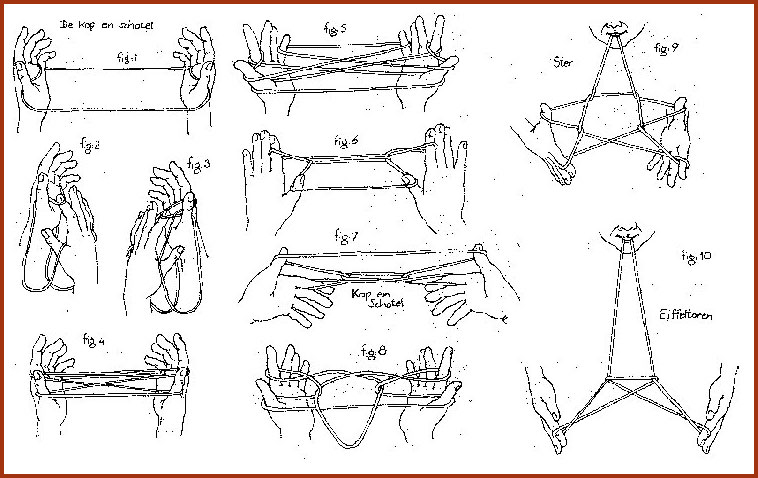 Experimenteren:materialen verkennenzelfstandig aan de slag gaan met de materialenLeeruitdaging:in duo (of met meer), touwfiguren maken , elkaar daarbij helpen en (mondelinge) aanwijzingen gevenUitbreiding:op internet naar nog andere touwfiguren zoeken door als zoekterm ‘touwfiguren’ in te geven en deze trachten uit te voerenWoorden:nemen, oplossenhet lukt (niet), mooi, bravohet touw, de hand, de vinger(s)  duim, pink, middelvinger, ringvinger, wijsvinger